八王子市完食応援店・健康応援店　登録申請書申し込み日　　　　　　　　年　　　月　　　日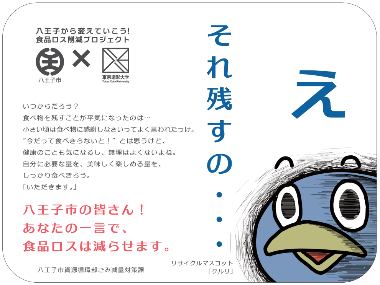 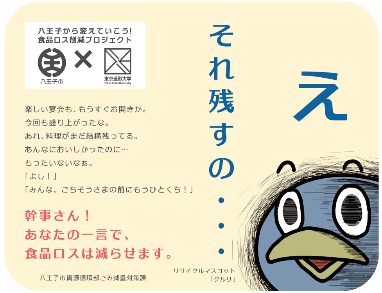 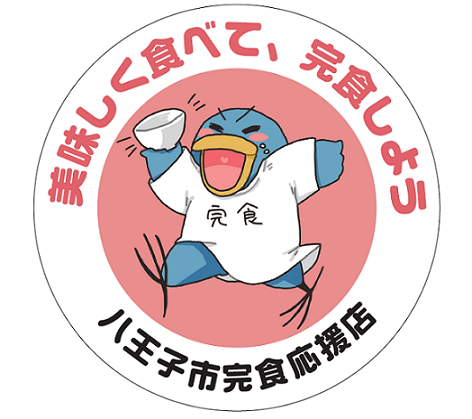 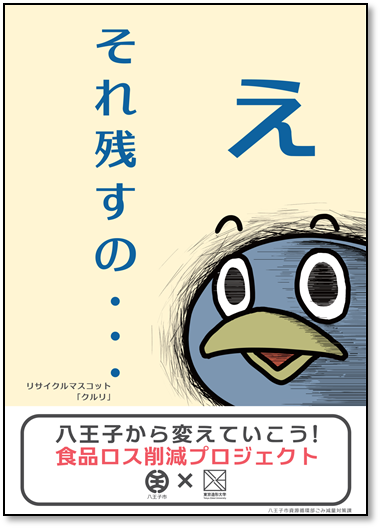 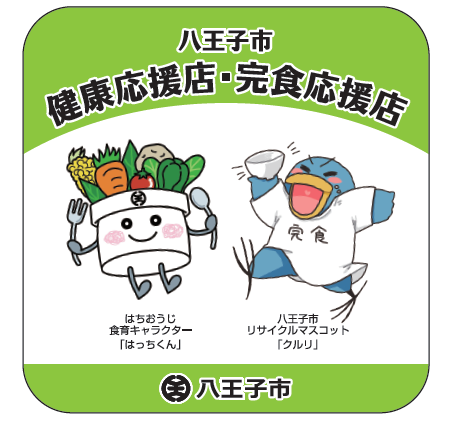 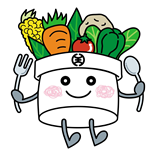 店舗名店舗名代表者代表者担当者担当者住所住所〒〒〒〒〒〒〒住所住所〒〒〒〒〒〒〒電話電話ＦＡＸMailＦＡＸMail協力方法

あてはまるものに☑チェックしてください協力方法

あてはまるものに☑チェックしてください□啓発物（ポスター、ステッカー）の店内掲示啓発物（ポスター、ステッカー）の店内掲示啓発物（ポスター、ステッカー）の店内掲示啓発物（ポスター、ステッカー）の店内掲示啓発物（ポスター、ステッカー）の店内掲示啓発物（ポスター、ステッカー）の店内掲示協力方法

あてはまるものに☑チェックしてください協力方法

あてはまるものに☑チェックしてください□小盛り対応・小盛りメニュー導入など、お客様ごとに適量の提供小盛り対応・小盛りメニュー導入など、お客様ごとに適量の提供小盛り対応・小盛りメニュー導入など、お客様ごとに適量の提供小盛り対応・小盛りメニュー導入など、お客様ごとに適量の提供小盛り対応・小盛りメニュー導入など、お客様ごとに適量の提供小盛り対応・小盛りメニュー導入など、お客様ごとに適量の提供協力方法

あてはまるものに☑チェックしてください協力方法

あてはまるものに☑チェックしてください□食料品販売における対応(量り売り・ばら売りの実施、一人前の惣菜の販売、タベスケHachiojiの利用、賞味期限間近による値引き販売の実施など)食料品販売における対応(量り売り・ばら売りの実施、一人前の惣菜の販売、タベスケHachiojiの利用、賞味期限間近による値引き販売の実施など)食料品販売における対応(量り売り・ばら売りの実施、一人前の惣菜の販売、タベスケHachiojiの利用、賞味期限間近による値引き販売の実施など)食料品販売における対応(量り売り・ばら売りの実施、一人前の惣菜の販売、タベスケHachiojiの利用、賞味期限間近による値引き販売の実施など)食料品販売における対応(量り売り・ばら売りの実施、一人前の惣菜の販売、タベスケHachiojiの利用、賞味期限間近による値引き販売の実施など)食料品販売における対応(量り売り・ばら売りの実施、一人前の惣菜の販売、タベスケHachiojiの利用、賞味期限間近による値引き販売の実施など)協力方法

あてはまるものに☑チェックしてください協力方法

あてはまるものに☑チェックしてください□啓発効果の測定協力啓発効果の測定協力啓発効果の測定協力啓発効果の測定協力啓発効果の測定協力啓発効果の測定協力協力方法

あてはまるものに☑チェックしてください協力方法

あてはまるものに☑チェックしてください□その他（食材の使い切りの努力、資源化の取組、フードバンクへの食料提供、市の取組への理解など）その他（食材の使い切りの努力、資源化の取組、フードバンクへの食料提供、市の取組への理解など）その他（食材の使い切りの努力、資源化の取組、フードバンクへの食料提供、市の取組への理解など）その他（食材の使い切りの努力、資源化の取組、フードバンクへの食料提供、市の取組への理解など）その他（食材の使い切りの努力、資源化の取組、フードバンクへの食料提供、市の取組への理解など）その他（食材の使い切りの努力、資源化の取組、フードバンクへの食料提供、市の取組への理解など）市のホームページ
掲載可否市のホームページ
掲載可否可　　　　　　・　　　　　　否可　　　　　　・　　　　　　否可　　　　　　・　　　　　　否可　　　　　　・　　　　　　否可　　　　　　・　　　　　　否可　　　　　　・　　　　　　否可　　　　　　・　　　　　　否健康応援店への登録健康応援店への登録希望する　　　　・　　　希望しない希望する　　　　・　　　希望しない希望する　　　　・　　　希望しない希望する　　　　・　　　希望しない希望する　　　　・　　　希望しない希望する　　　　・　　　希望しない希望する　　　　・　　　希望しない健康応援店への登録健康応援店への登録※健康応援店へ参加を希望された場合、記載の店舗情報等を保健総務課へ情報提供させていただきます。健康応援店については裏面をご覧ください。※健康応援店へ参加を希望された場合、記載の店舗情報等を保健総務課へ情報提供させていただきます。健康応援店については裏面をご覧ください。※健康応援店へ参加を希望された場合、記載の店舗情報等を保健総務課へ情報提供させていただきます。健康応援店については裏面をご覧ください。※健康応援店へ参加を希望された場合、記載の店舗情報等を保健総務課へ情報提供させていただきます。健康応援店については裏面をご覧ください。※健康応援店へ参加を希望された場合、記載の店舗情報等を保健総務課へ情報提供させていただきます。健康応援店については裏面をご覧ください。※健康応援店へ参加を希望された場合、記載の店舗情報等を保健総務課へ情報提供させていただきます。健康応援店については裏面をご覧ください。※健康応援店へ参加を希望された場合、記載の店舗情報等を保健総務課へ情報提供させていただきます。健康応援店については裏面をご覧ください。ステッカー、ポスター希望枚数等ステッカー、ポスター希望枚数等ステッカー、ポスター希望枚数等ステッカー、ポスター希望枚数等ステッカー、ポスター希望枚数等ステッカー、ポスター希望枚数等ステッカー、ポスター希望枚数等ステッカー、ポスター希望枚数等ステッカー、ポスター希望枚数等完食応援店
ステッカー（　　　　　　　）枚（　　　　　　　）枚（　　　　　　　）枚（　　　　　　　）枚（　　　　　　　）枚（　　　　　　　）枚（　　　　　　　）枚（　　　　　　　）枚完食応援店
ステッカー（　　　　　　　）枚（　　　　　　　）枚（　　　　　　　）枚（　　　　　　　）枚（　　　　　　　）枚（　　　　　　　）枚（　　　　　　　）枚（　　　　　　　）枚ポスターＡ３（　　　　　　）枚Ａ３（　　　　　　）枚Ａ３（　　　　　　）枚Ａ２（　　　　　　）枚Ａ２（　　　　　　）枚Ａ２（　　　　　　）枚Ａ２（　　　　　　）枚Ａ１（　　　　　　）枚卓上用ステッカー市民向け（　　　　　　　　　）枚市民向け（　　　　　　　　　）枚市民向け（　　　　　　　　　）枚市民向け（　　　　　　　　　）枚市民向け（　　　　　　　　　）枚幹事向け（　　　　　　　　　）枚幹事向け（　　　　　　　　　）枚幹事向け（　　　　　　　　　）枚